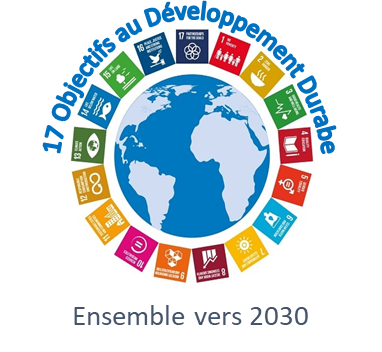 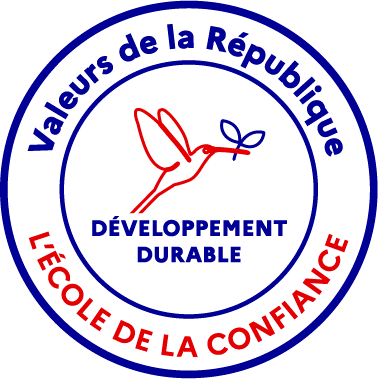 Objet : Critères de labellisation de l’établissement en démarche de développement durable (E3D)Les critères de labellisation « E3D » de l’académie de Nouvelle-Calédonie ont été actualisé conformément au référentiel national de labellisation - circulaire parue au BOEN n°36 du 24 septembre 2020 : https://www.education.gouv.fr/bo/20/Hebdo36/MENE2025449C.htm I – La démarche de labellisation  Trois niveaux sont distingués dans le processus de labellisation.  Niveau 1 : engagementLe premier niveau de labélisation reconnait la volonté de l’équipe de s’engager dans la démarche et constitue une première étape vers une démarche globale. Il permet d’identifier des axes d’évolution, inscrits dans une démarche d’acculturation de toute la structure. Les critères de labellisation retenus sont les suivants : La mise en œuvre d’une démarche E3D, comportant plusieurs projets, est inscrite dans le projet d’établissement adopté par le conseil d’école ou d’établissement.La démarche comprend au moins un projet éducatif (des actions menées en démarche de projet et possédant un intérêt éducatif).Le(s) projet(s) concernent au moins un ODD identifié.Le(s) contenus du (des) projet(s) correspondent ou s’articulent avec des contenus disciplinaires.Au moins un partenaire extérieur à l’établissement est associé à ce projet.Les élèves participent à des actions concrètes, produisent des supports de restitution du projet ou des ressources pour l’établissement. Les diverses formes de projets ou d'activités mises en place dans l'école ou l'établissement (clubs, classes de découverte, sorties scolaires, actions éducatives, etc.) peuvent être fédérées dans la démarche E3D et servir de point d'appui pour la lancer.Niveau 2 : approfondissementLe deuxième niveau de labélisation reconnait la mise en œuvre d’une stratégie exigeante dans l’établissement. Celle-ci s’adresse à tous les élèves, en leur proposant des occasions concrètes de comprendre les enjeux du développement durable et en faisant référence à plusieurs ODD, mobilisant différents champs disciplinaires ou de formation. Cette étape priorise l’engagement des élèves et la formation des adultes qui les accompagnent, de sorte que les projets portent la structure vers une gestion plus durable. Ainsi, le niveau 2 est attribué à des écoles et à des établissements où les élèves sont mis en situation de penser et de comprendre tout en agissant pour changer les modes de fonctionnement, les comportements et ce faisant, améliorer la performance de l’école ou de l’établissement. On y trouve des éco-délégués engagés et investis dans les projets de développement durable et soucieux de représenter et d’informer leurs camarades. Les critères de labélisation retenus sont les suivants : Un comité de l’éducation au développement durable est créé, qui définit, actualise et coordonne un plan d’action de l’école ou de l’établissement, évalué chaque année.Plusieurs catégories de personnels sont impliquées dans la démarche (personnels de gestion, entretien, enseignement, vie scolaire), élaborée par des groupes de travail thématiques avec chacun un ou plusieurs animateurs.Le plus grand nombre des élèves est investi dans le plan d’action. Les éco-délégués de classe et d’établissement sont identifiés et acteurs dans les instances. Les parents d’élèves peuvent être sollicités.La démarche s’appuie sur un projet de formation pluriannuel des personnels engagés, tant sur le plan technique que sur le plan éducatif ou disciplinaire. Plusieurs projets éducatifs sont concernés et évoquent plusieurs ODDLe partenariat est diversifié et consolidé.  Les actions menées sont valorisées et publiées par des canaux de communication interne et externe à l’établissement.Un bilan annuel est réalisé par le comité de pilotage EDD en associant concrètement les éco-délégués et leur référent.Niveau 3 : expertiseDans le troisième niveau de labélisation, la démarche E3D fait partie intégrante du pilotage de l’établissement. Le comité de l’éducation au développement durable organise les plans d’action avec les élèves éco-délégués et les partenaires selon des axes prioritaires identifiés pour améliorer la performance de la structure en matière environnementale et la réussite des élèves.  Les personnels de direction, d’enseignement et d’éducation sont mobilisés régulièrement pour faire vivre cette démarche et développent en équipe des actions remarquables qui valorisent les initiatives et les réalisations des élèves. Le niveau trois est atteint lorsque les projets menés sont transférables vers d’autres équipes et lorsque les équipes identifient et évaluent les compétences que les élèves développent dans ces projets. Ce sont des établissements qui savent communiquer sur ce qu’ils font et rayonnent sur leur territoire scolaire. Les critères de labélisation retenus sont les suivants : Le fonctionnement de l’établissement est modifié et l’amélioration de ses performances lui permet d’afficher sa contribution à un développement durable.Un projet de déploiement pluriannuel est mis en place pour couvrir le plus grand nombre des ODD dans le cadre de l’agenda 2030.Les élèves et particulièrement les éco-délégués, sont engagés avec tous les personnels dans des actions remarquables et transférables vers d’autres acteurs.Tous les élèves de l’établissement sont impliqués dans l’EDD au cours de leur scolarité dans l’établissement. La démarche s’appuie sur l’évaluation des compétences des élèves engagés dans des projets EDD pour valoriser leurs initiatives et identifier leurs compétences citoyennes. Une stratégie de pérennisation de la démarche est mise en place afin d’assurer la pérennité et la continuité des projets. 2- Labellisation de territoires éducatifsSur un même territoire plusieurs structures scolaires peuvent viser ensemble un label E3D collectif (exemples : une circonscription, un réseau d’écoles et son collège, un réseau collèges et lycées, mais aussi une cité scolaire ou un réseau d’éducation prioritaire). Chaque degré d’avancement de cette démarche, qui peut aller de la coordination à l’intégration, renvoie à un des trois niveaux de labellisation identifiés.La démarche peut être conçue de manière intégrée entre les différents cycles en impliquant, sur un même territoire, écoles, collèges, lycées, voire enseignement supérieur. Cette intégration inter-cycles permet notamment d’établir des continuités pédagogiques qui soutiennent la progression des élèves tout au long de leur scolarité, tout en révélant les cohérences entre les niveaux et les disciplines et en enrichissant les partenariats. Ainsi, le label reconnait les démarches de développement durable qui mobilisent des équipes d’écoles ou d’établissements d’un territoire éducatif et qui facilitent la continuité et la progression pédagogiques. Il met en exergue la progressivité et la cohérence du parcours éducatif et citoyen de l’élève tout au long de sa scolarité. Ce travail en réseau contribue également à une meilleure connaissance et mobilisation des acteurs locaux de l’EDD. Il s’inscrit enfin dans une stratégie de rayonnement et d’attractivité d’un territoire, favorisant de nouvelles synergies avec l’ensemble des collectivités territoriales concernées. Niveau 1 : territoire engagé Des actions inter-écoles ou inter-degrés sont mises en place en lien avec des ODD et en articulation avec les enseignements, Un diagnostic global et des recommandations sont dressés par les chefs d’établissements et leurs comités d’éducation au développement durable,La démarche fait l’objet de la création d’un comité de l’éducation au développement durable de territoire,Les collectivités territoriales concernées sont engagées,Au moins deux structures du réseau sont labellisées E3D.Niveau 2 : territoire apprenantDes projets EDD inter-écoles, inter-établissements ou inter-degré, se mettent en place de façon coordonnée,Le comité de l’éducation au développement durable du territoire assure la coordination et la progressivité des projets et des actions EDD,La formation à l’éducation au développement durable des personnels du territoire se met en place progressivement et les éco-délégués des différents établissements travaillent ensemble,Des partenariats pérennes et structurants existent sur le territoire,Des actions de communication et de valorisation des actions menées sont mises en place, en coordination avec les collectivités territoriales de rattachement,Au moins la moitié des structures scolaires sont labélisées E3D sur le territoire.Niveau 3 : territoire durableDes projets et actions d’EDD remarquables, coordonnés et transférables sont organisés sur le territoire,Les éco-délégués y sont des acteurs engagés et centraux, qui peuvent intervenir auprès des instances délibératives des collectivités territoriales de rattachement,Le territoire propose un parcours d’éducation au développement durable de l’élève coordonné et cohérent, si possible de la maternelle au lycée,Une modification globale du fonctionnement des écoles et établissements du territoire permet de l’identifier comme un territoire contribuant du développement durable,Une éthique du développement durable sur le territoire se met en place par exemple sous la forme de l’adhésion à une charte,Une stratégie de pérennisation de la démarche est établie avec les partenaires institutionnels locaux,Au moins les ¾ des écoles ou établissements du territoire sont labélisés E3D.VR/PEEP/DACST-EDDAffaire suivie par :La déléguée académique à l’EDDMyriam AUBRY-MALOUNGILAMyriam-Luce.Aubry-Maloungila@ac-noumea.nc1, avenue des Frères CarcopinoBP G4 - 98848 Nouméa Cedex 